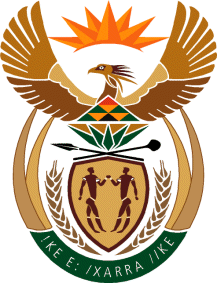 MINISTRY: PUBLIC SERVICE AND ADMINISTRATIONREPUBLIC OF SOUTH AFRICANATIONAL ASSEMBLYQUESTION FOR WRITTEN REPLY QUESTION NO.: 321		Ms A T Lovemore (DA) to ask the Minister of Public Service and Administration:(a) When, (b) by whom, and (c) why was the decision made to halt the compilation and publication of the annual State of the Public Service report?				NW331EREPLYThe decision was made in 2014 after publication of the last Report on the State of the Public Service.The decision was made by the Public Service Commission.The decision was made in order to review the work of the Public Service Commission in this area and also for consultation with relevant stakeholders on the values and principles in relation to section 195 of the Constitution, which have a bearing on the Report.